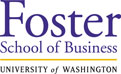 BCMU 301	Office Hours: variable check websiteLecturer: Jack Whelan	Office: Paccar 529Website:http://faculty.washington.edu/jwhelan/index.html		e-mail: jwhelan@u.washington.edu	Phone:  206 261 2495			SYLLABUSSpring 2019READINGSCoursepakWoe Is I, Patricia T. O’Conner. (PTO)Guide to Managerial Communication, Mary Munter (MM)Presentation Zen, Garr Reynolds, (GR)Recommended: The Gregg Reference Manual, 111h ed., William A. Sabin Thank You for Arguing, Jay HeinrichsCOURSE OBJECTIVESTo provide information, tools, drills, and challenges that will help students to discover and know what they want to say, to say what then mean, and to say it memorably.  Students will develop these skills in order to improve their performance capability in written communications, oral presentations, and interpersonal and group communications. CLASS PARTICIPATIONSince an important dimension to this class is using and practicing with the tools you will be taught, I will be calling on each of you randomly to give you the opportunity to think on your feet--or in your seat, as the case may be.  In order to participate effectively, you will have to integrate the information presented to you in the lectures, the packet, and the readings as we go along.  GRADINGAssignments are due by the end of class or students will lose 5 points. They will also lose 5 points for each additional day I don’t receive it. I will accept an email as proof of meeting the deadline, but you must bring a hard copy to class or to my office as soon as you can.  Assignments sent as emails will not be graded.  I will only grade the hard copies delivered to me by students.Here’s how your grade will be calculated: Four quizzes (10 points each) Three writing assignments: the first (15 points), the second (20 points), and the third (75 points).Midterm in two parts: an in-class short-answer test (100 points) & a take-home component (100 points)Group oral -- a business-plan pitch presentation to potential investors (150 points). Extra-credit opportunitiesMy evaluation of your effort, class participation, and improvement could possibly bounce your final grade up or down a pointWhen you know all your scores, add them up and divide by 5 to render a number on a 100-point scale. That number translates into your grade according to the following table:Grade Scale98.5		4.097		3.995.5		3.894		3.792.5		3.691		3.589.5		3.488		3.386.5		3.285		3.183.5		3.082		2.980.5		2.879		2.777.5		2.676		2.574.5		2.473		2.371.5		2.270		2.1Honor Code: By being a student n this course, you acknowledge that you are a part of a learning community at the Foster School of Business that is committed to the highest academic standards. As part of this community you pledge to uphold the fundamental standards of honesty, respect, and integrity, and accept the responsibility to encourage others to adhere to these standardsCOURSE SCHEDULE1	4/2	Course Overview		Some fundamentalsIntroduction/Problem Solving This class will focus on the course objectives and the approach that I take toward teaching practical communications skills appropriate for the workplace.  We’ll also introduce some basic concepts to help establish a vocabulary that will be employed throughout the course.2	4/4	Pronouns,	Assignment 1 distributed		Basic Rhetorical Technique		Situation Analysis	PTO   1. Woe Is I—Focus more on this chapter.          2. Worth reading, but optionalMM   1. Communication StrategyCoursepak: Analysis:  pp. 1-8.After jokes, this class will take a look at O’Conner’s discussion of common problems writers have with pronouns. We will also examine Heinrich’s distinction between fighting vs. arguing or the goal to ‘win over’ than simply to win.  We’ll then work with material in the coursepak to understand better what we mean by Situation Analysis.  3	4/9	More Analysis	Analysis workshop			The Rhetorical Big Three MM	2. Writing: Composing EfficientlyLink on Website: “Why Won’t They Listen, “ Will Saletan Coursepak: Composition and Organization pp. 9-14After looking at some more pronoun issues, we’ll lay out the preliminaries regarding Logos, Pathos, and Ethos. We’ll look a little more deeply at the analysis steps and move on to talk about strategy issues and the first assignment. We’ll end the day with group assignments.  4	4/11	Punctuation	Quiz 1		Ethos	Outline workshop	 	Group Work	PTO 	8. Comma Sutra--Pay more attention to this one.Coursepak: Strategy, pp. 9-14After the quiz, we’ll take a look at some punctuation basics, and then get a little deeper into the weeds regarding what we mean by “Ethos.”  We’ll workshop the analysis and outline, and talk about document format issues. 5	4/16	Common Usage Mistakes		Asgmt 1 due 				Asgmt 2 distributed		Pathos			Paragraphs & Sentences	PTO 	5: Verbal Abuse	--Do a couple of pages every day.MM 	3: Writing: Macro IssuesCoursepak: Execution/Evaluation, pp. 15-24.We’ll do a little more on common usage mistakes, and then go deeper into the role of pathos in rhetoric, and then on execution and evaluation. If the strategy stage is about the raw meat and the skeleton of your message, Execution is about dressing it up so it can go out in public.  6	4/18	More Punctuation & Sentences 	Asgmt 1 returned		The Commonplace & Reframing 	Asgmt 2 workshop 1		Effective Revision TechniquesPTO : 	9: The Compleat Dangler—Writing clearly, sentences require it.	10: Saying Is Believing: It’s all about effective sentences.MM	4. Writing: Micro IssuesCoursepak: Execution Evaluation, pp. 15-24.	   Memos, Letters, Emails, pp. 26-32.We’ll look at the last of the Content, Clarity, Correctness steps in the execution revision process. This last stage is about straightening the tie, polishing the shoes, and making sure everything is perfect.  We’ll workshop the second assignment in class with a particular look at your sentences.7	4/23	Commonplace, Reframing			 Quiz 2		Bad News	Asgmt 2 workshop 2		The Business Plan	Coursepak: Bad News & Business Plan, pp. 33-42.We’ll finish up with passive voice, take a look at the critical rhetorical skills concerning the commonplace and reframing, and then workshop the Hilda Black assignment for content. Then we will introduce the business plan project.8	4/25	Using Ethos Effectively		Asgmt 2 due		Request Messages		Charter due		Collaborative Problem Solving		Asgmt 3 dist.Coursepak: Request Messages, Sales Letters—pp. 43-48.We’ll develop our “ethos” theme further by taking a look at different uses of the “identity strategy.” We’ll then shift from informational to request messages.9	4/30	Deliver More Verbal Impact		Asgmt 3 Workshop 1		Persuasive Requests							Group ConflictGR 	1: Presenting in Today’s WorldCoursepak: Persuasive Requests, pp. 49-54 In this class we get into figures of speech in more depths, and we build upon what we learned from junk mail letter strategy to a broader category of persuasive. We’ll also watch a business plan presentation entitled “The Old North Face” to give you a sense of what the end product should be (and not be). We’ll talk more about getting organized for the business plan presentation and about how the work plan can help you in that.  10	5/2	Figs of Speech: repetitions		Quiz 3		Creating Content 		Asgmt 3 Workshop 2		More Business Plans		MM 	5. Speaking: Verbal StructureGR 	2: Creativity, Limitations, and ConstraintsCoursepak: Preparing Content, pp. 56-58We’ll focus on some introductory ideas about how to think about your goals when you are developing content for an oral presentation. We’ll go into more detail about the strategies and objectives of a business plan.  We’ll talk about various investor types and how you have to shape your presentation to meet the investment objectives of each.  11	5/7	Figures: questions	Asgmt 3 due		Identity Strategy	Persuasive Talk distributed		Creating Content  	GR 	3: Planning AnalogWe’ll introduce the final, major writing project for the quarter the take-home midterm “Persuasive Talk”.  We’ll also wrap up our discussion of developing compelling content with a discussion of ‘sticky ideas’. 12	5/9	More Figures: lists, catalogs				Oral Presentations: Cicero’s Arrangement		Sensitive IssuesGR 	4: Crafting the StoryWe’ll focus on some practical compositional exercises and how to translate the raw material produced in them into something you can present to the public. And we’ll start taking a look at the basic idea of “visual story” or “picture superiority effect.” 13	5/14	More Figures 		Quiz 4		Visual Thinking 1		Dr. Reed returnedMM	6. Speaking Visual AidsGR 	5: Simplicity—Why It Matters	6: Presentation Design—Principles and Techniques	7: Sample Slides—Images & TextCoursepak: Preparing Visual Aids, pp. 59-61.  We’ll also be talking about the use PowerPoint and other visual aid possibilities.  There are so many ways to go wrong here.  You need to learn what they are and avoid them.14	5/16	Figures: Word Play		Pers. Talk due		Business Plan: Money			Visual Thinking 2	MM	7. Speaking: Nonverbal SkillsGR	8. The Art of Being Completely PresentCoursepak: Delivery, p. 62.We’ll be looking at word play figures and focusing more on how to handle the money in the presentation.	.15	5/21	Mid-Term				Pulling it All Together		90-minute midterm covering concepts and skills.16	5/23	Group Day17	5/28	Business Plan PitchesIt’s all you now.  This will be your opportunity to show me that you’ve learned what persuasion really means so that by the end of your presentation I’ll be salivating to invest with your new startup.	18	5/30	Business Plan Pitches 19	6/4	Business Plan Pitches 20	6/6	Business Plan Pitches	In the last class we’ll do peer and course evaluations.  I’ll also be returning the Take-home midterm and the evaluations and grades for those groups who have made their presentations in the days preceding.